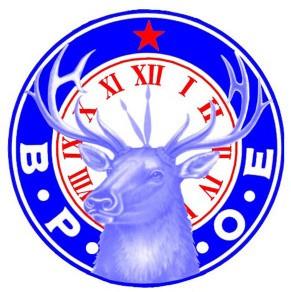 Benevolent Protective Order of ElksNatick Lodge No. 1425Lodge Scholarship FormINSTRUCTIONSAll applicants must be high school seniors planning to attend a two or four year academic program; have at least one relative who is a member of the Natick Elks Lodge 1425; and be a U.S. citizen (resident alien status does not apply).Submit the following by April 1 of the graduation year:Completed pages 2-3A recommendation from someone who can speak to your character as a personYour High School TranscriptA 500 word essay answering one of the followingThe Natick Elks is dedicated to helping those in need. If you could pick one cause to support in our community, who would you help and what are some ideas you have that could help get things started? (ex: hunger, addiction, homelessness, senior services, mental health services). Imagine you have been given $10,000 to make Natick a better place for our residents. What would your charity do, who would it help, and why is it important? Statement regarding your financial need (optional)Return to Natick Elks, 95 Speen St, Natick, MA 01760 or email scanned application to scholarships@natickelks.org. Contact Scholarship Committee at scholarships@natickelks.org with questions. APPLICANT INFORMATIONAPPLICANT INFORMATIONAPPLICANT INFORMATIONAPPLICANT INFORMATIONAPPLICANT INFORMATIONAPPLICANT INFORMATIONAPPLICANT INFORMATIONNAMEHIGH SCHOOLYEAR OF GRADUATIONYEAR OF GRADUATIONDATE OF BIRTHPLACE OF BIRTHPLACE OF BIRTHSSNARE YOU A U.S. CITIZEN? ARE YOU A U.S. CITIZEN?  YES     NO YES     NOSTREET ADDRESSCITYCITYSTATEZIPZIPPHONEEMAILEMAILNAME AND RELATIONSHIP OF RELATIVE(S) WHO IS AN ACTIVE MEMBER OF THE NATICK ELKS NAME AND RELATIONSHIP OF RELATIVE(S) WHO IS AN ACTIVE MEMBER OF THE NATICK ELKS NAME AND RELATIONSHIP OF RELATIVE(S) WHO IS AN ACTIVE MEMBER OF THE NATICK ELKS NAME AND RELATIONSHIP OF RELATIVE(S) WHO IS AN ACTIVE MEMBER OF THE NATICK ELKS NAME AND RELATIONSHIP OF RELATIVE(S) WHO IS AN ACTIVE MEMBER OF THE NATICK ELKS NAME AND RELATIONSHIP OF RELATIVE(S) WHO IS AN ACTIVE MEMBER OF THE NATICK ELKS NAME AND RELATIONSHIP OF RELATIVE(S) WHO IS AN ACTIVE MEMBER OF THE NATICK ELKS NAME OF SIBLING(S) IN COLLEGE, IF APPLICABLE. INCLUDE COLLEGE NAME AND EXPECTED DATE OF GRADUATION.NAME OF SIBLING(S) IN COLLEGE, IF APPLICABLE. INCLUDE COLLEGE NAME AND EXPECTED DATE OF GRADUATION.NAME OF SIBLING(S) IN COLLEGE, IF APPLICABLE. INCLUDE COLLEGE NAME AND EXPECTED DATE OF GRADUATION.NAME OF SIBLING(S) IN COLLEGE, IF APPLICABLE. INCLUDE COLLEGE NAME AND EXPECTED DATE OF GRADUATION.NAME OF SIBLING(S) IN COLLEGE, IF APPLICABLE. INCLUDE COLLEGE NAME AND EXPECTED DATE OF GRADUATION.NAME OF SIBLING(S) IN COLLEGE, IF APPLICABLE. INCLUDE COLLEGE NAME AND EXPECTED DATE OF GRADUATION.NAME OF SIBLING(S) IN COLLEGE, IF APPLICABLE. INCLUDE COLLEGE NAME AND EXPECTED DATE OF GRADUATION.HAS YOUR FAMILY FILED THE FAFSA?HAS YOUR FAMILY FILED THE FAFSA?HAS YOUR FAMILY FILED THE FAFSA? YES      NO YES      NO YES      NO YES      NOHAVE YOU BEEN GRANTED ANY SCHOLARSHIPS, LOANS OR FINANCIAL AID? HAVE YOU BEEN GRANTED ANY SCHOLARSHIPS, LOANS OR FINANCIAL AID? HAVE YOU BEEN GRANTED ANY SCHOLARSHIPS, LOANS OR FINANCIAL AID?  YES      NO YES      NO YES      NO YES      NOIF YES, PLEASE DESCRIBE        IF YES, PLEASE DESCRIBE        IF YES, PLEASE DESCRIBE        IF YES, PLEASE DESCRIBE        IF YES, PLEASE DESCRIBE        IF YES, PLEASE DESCRIBE        IF YES, PLEASE DESCRIBE        YOUR COLLEGE PLANSYOUR COLLEGE PLANSYOUR COLLEGE PLANSYOUR COLLEGE PLANSYOUR COLLEGE PLANSYOUR COLLEGE PLANSYOUR COLLEGE PLANSLIST YOUR TOP COLLEGES APPLIED TO IN ORDER OF PREFERENCE. LIST YOUR TOP COLLEGES APPLIED TO IN ORDER OF PREFERENCE. ACCEPTEDACCEPTEDWAITLISTWAITLISTAWAITING RESPONSEEXTRACURRICULARS (REQUIRED)List any teams, student organizations, personal hobbies or interests. Include dates and descriptions. COMMUNITY SERVICE (REQUIRED)List any time donated to charitable organizations. Include dates and descriptions. WORK EXPERIENCE (REQUIRED)List employer and job title for each. Include dates and descriptions. If none, enter N/A.APPLICANT STATEMENT (OPTIONAL)Anything else you’d like to share with the Scholarship Committee APPLICANT SIGNATUREI attest that I have completed this application honestly and independently. I have included the required transcript, essay, and letter of recommendation. 